7 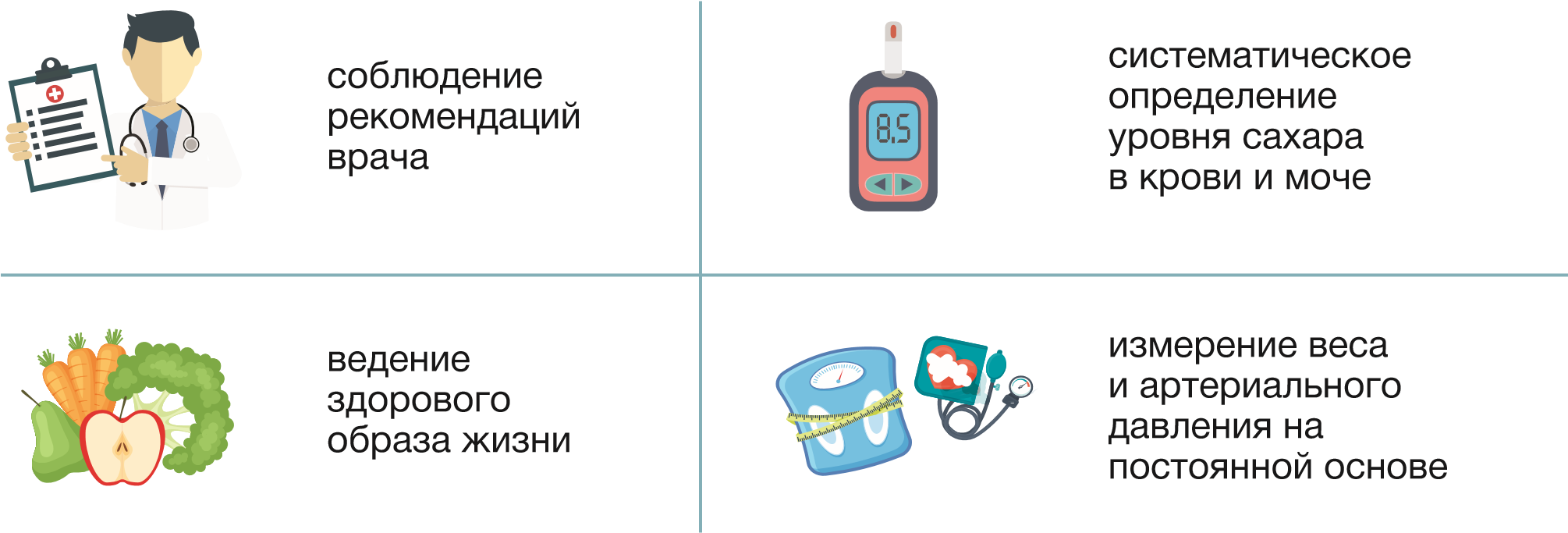 САМОКОНТРОЛЬ ПРИ САХАРНОМ ДИАБЕТЕ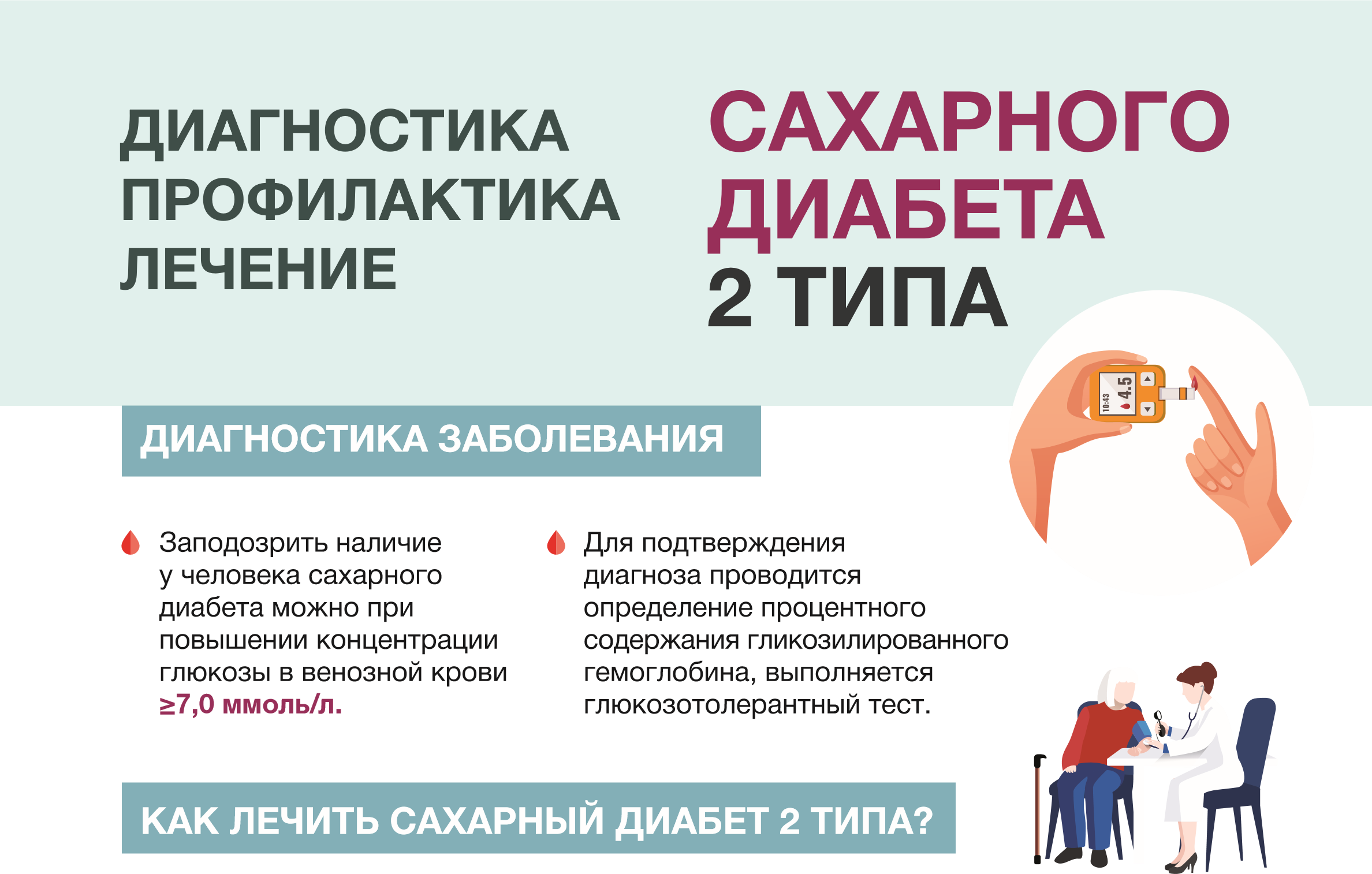 Ценность результатов, полученных при самоконтроле в домашних условиях, гораздо выше, поскольку они отражают ваше состояние в условиях реальной жизни.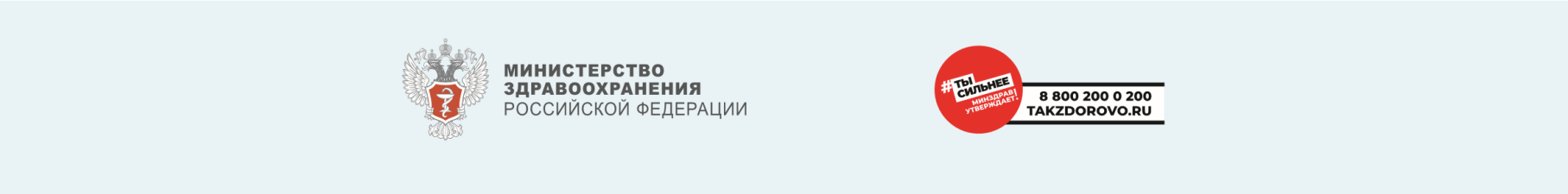 в крови, что в дальнейшем, при отсутствии надлежащего контроля за заболеванием,  сказывается на появлении осложнений. 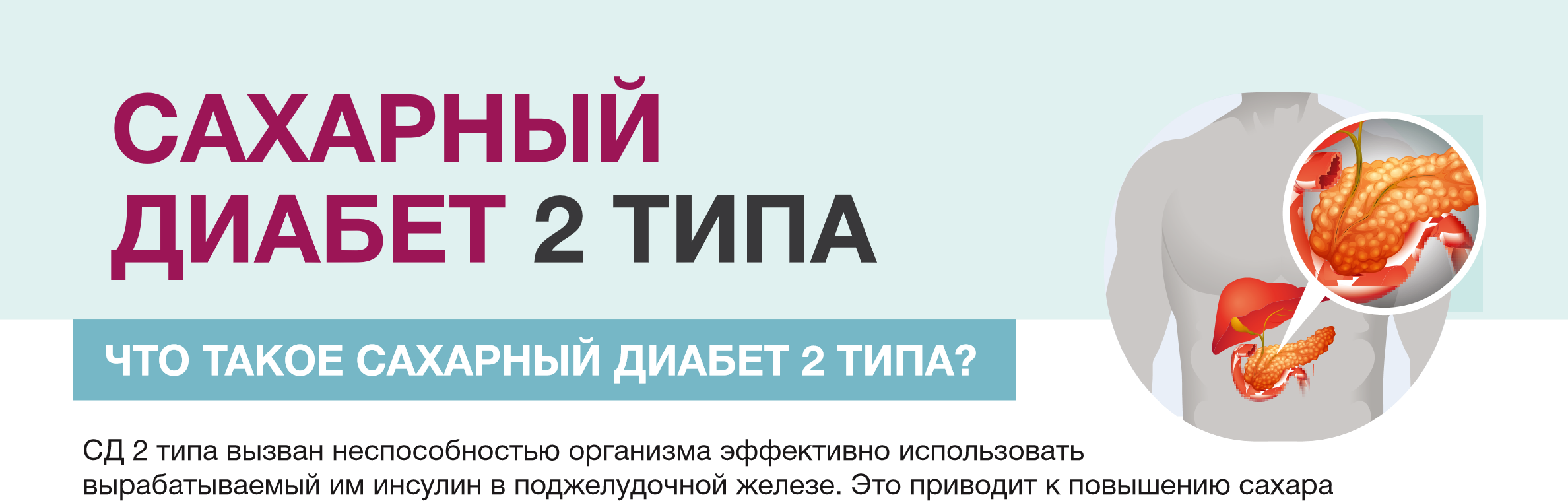 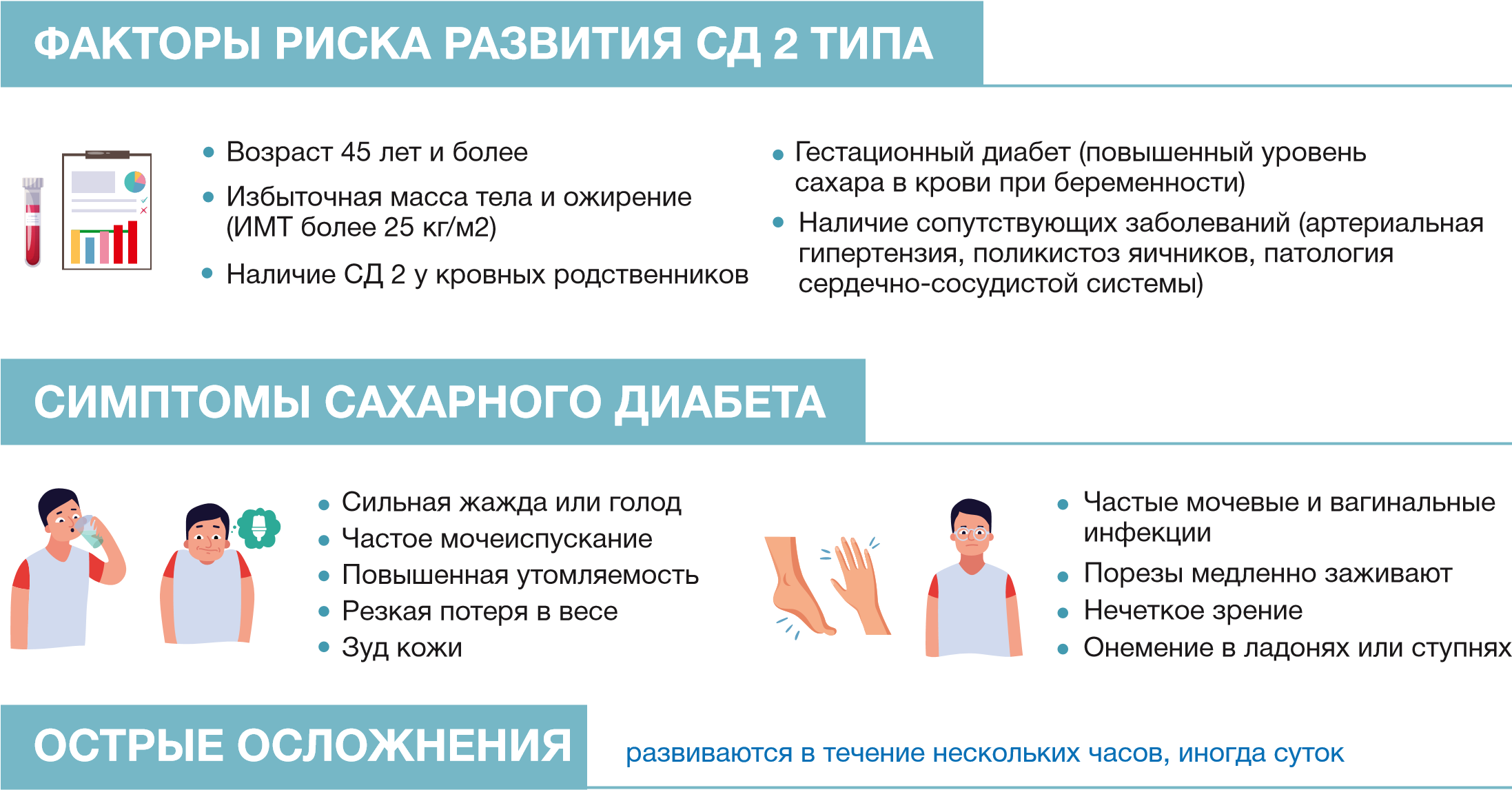 Диабетический кетоацидоз Гипогликемия ( резкое снижение уровня сахара ниже нормы )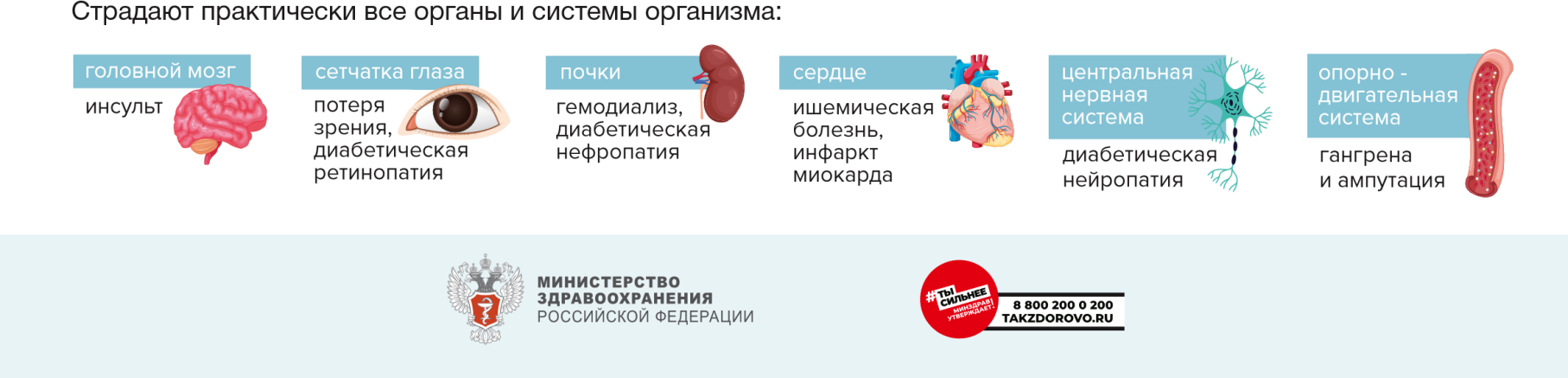 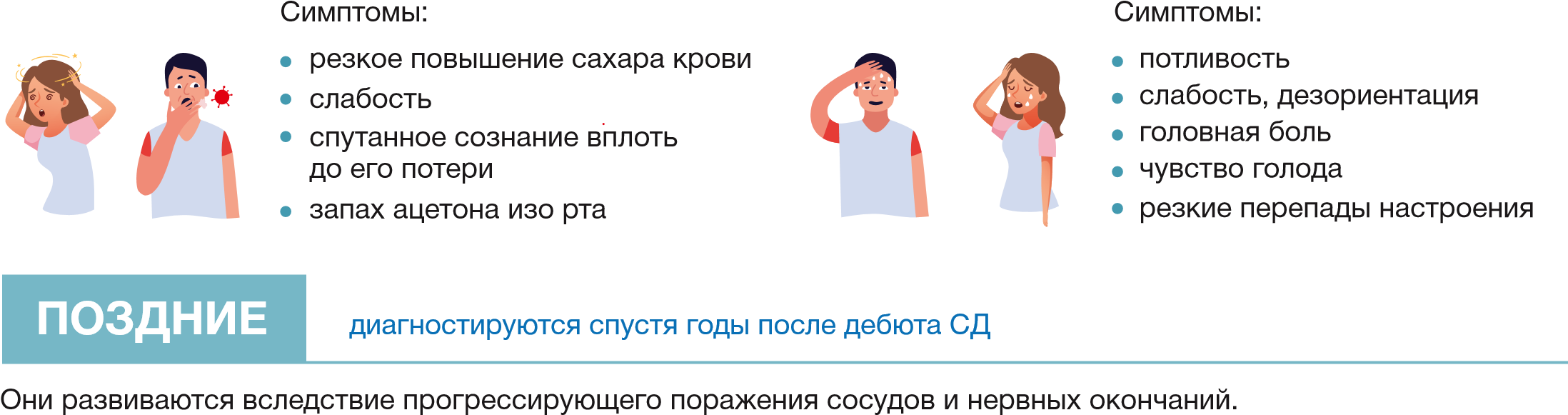 